«Быть любимым – это больше, чем быть богатым, ибо быть любимым – значит быть счастливым».(Тилье)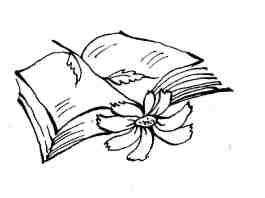 Запомни эти правила«Правила любви»Что можно,что нельзяИ счастливо живи!Десять правил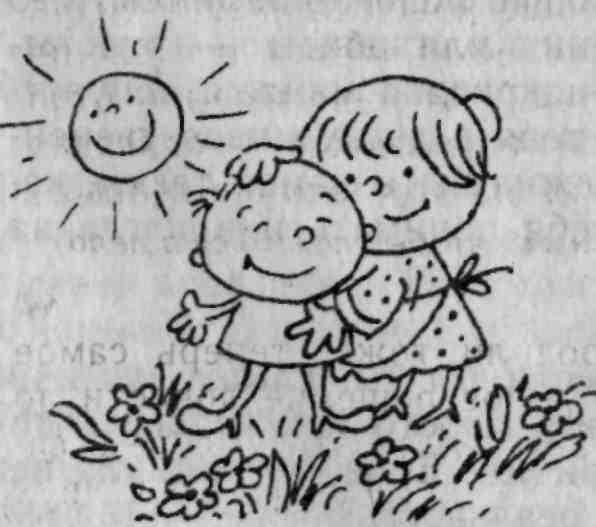 о ЛЮБВИОБЯЗАТЕЛЬНО НАДОУметь прощатьСмотреть на мир глазами любимогоПринимать человека таким, какой он естьПроявлять искренность чувств«Хлеба горбушку и ту пополам»Делить радость и печальБыть вернымНести ответственность за семьюДелать комплиментыПозволять любить себя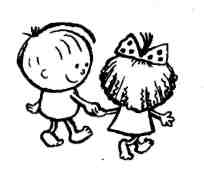 НИКОГДА НЕ НАДОЗаботиться только о себеУходить из жизни даже ради любимойИскать материальную выгодуБыть эгоистом, потребителемДелать что – либо назлоДавить ревностьюГоворить стоимость подаркаВспоминать прошлые обидыОтзываться плохо о родственникахОграничивать в чувствах